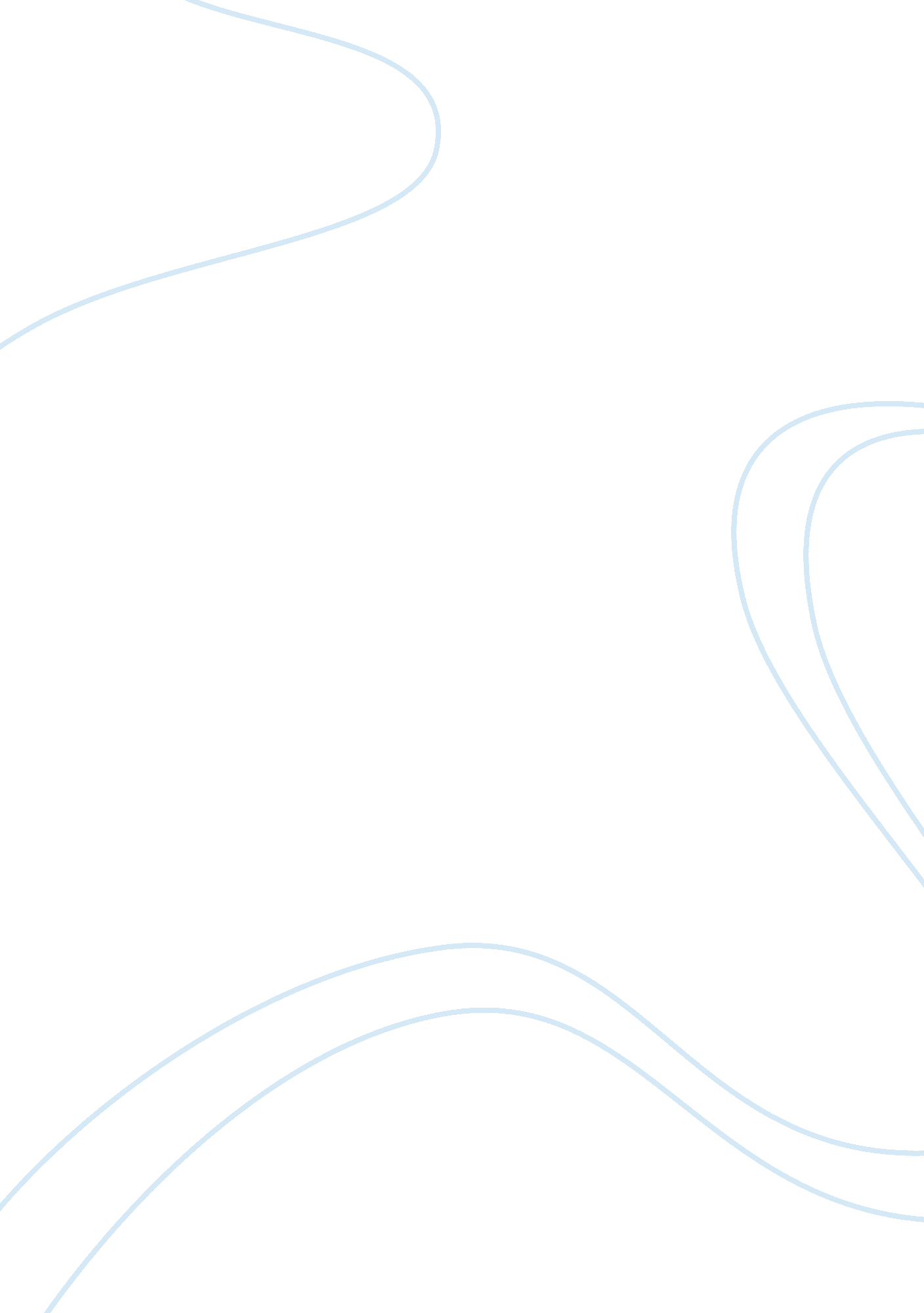 Why is there a need for maintenance services in turkey literature reviews example...Business, Organization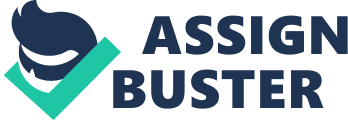 Analysis of relative success of Maintenance model in Turkey Background to study 
Shockingly, there are no support benefits in Turkey that gives the majority of the required maintenance services. For instance, to repair issues with power, an expert ought to be called. On the other hand, on the off chance that you are having issues with water; an alternate professional ought to be called. Since there are no associations that provide these services from a solitary call focus, individuals need to call distinctive professionals and get an arrangement which brings about losing significant time. 
Likewise, upkeep issues stays as an issue for organizations. Confronting an issue in a business as far as support would make the association look awful before clients. In the event that the association would confront maintenance issue collectively, there is an expected impact on the brand image. Issues addressed in this presentation This market strategy presentation comprises of beginning up a service organisation in Istanbul/Turkey. Istanbul is a standout amongst the most packed urban communities on the planet. Lamentably the movement in Istanbul is ghastly and individuals are losing significant time going to work and returning . Subsequently, meeting expectations by individuals are running on a tight timetable and they can't bear to lose time for their upkeep demands. 
Also shockingly in Turkey, support solicitations take a ton of time, constructors are practically never on time and the vast majority of the times they can't complete their occupation in the guaranteed time zone . As an issue, individuals either post pone their upkeep solicitations, or they need to crush a period to manage support issues. There are different maintenance organisations situated in England. Their marketing strategy will be watched and executed to Turkey whilst remembering the social contrasts. The current array of services in Turkey is not proficient as far as time management is concerned. Individuals are now investing a considerable measure of time in movement heading to work and returning. They actually don't have the privilege to sit tight for maintenance specialists which are just about never on time . Also regardless of the possibility that they do organize a period for specialists, they don't get astounding services. Their solicitations are not completed on time bringing on them significantly more burden. In the wake of watching it is strongly felt that there is a crevice in business sector which could profit individuals in Istanbul . In what capacity will these services benefit individuals in Istanbul? It needs to be specified that it is important to highlight the differences among the societies in these two nations and to watch diverse societies in distinctive nations. Everywhere throughout the world individuals are battling with maintenance issues both in their home and organisations. An upkeep administration will prove to be of advantage both the client at home and his business. 
Individuals or organisations can get great worth for cash in the event that they select the right organization or people to deal with the property’s maintenance and management. In Turkey, it is essential for individuals and business organisations to ensure that the contract for cleaning and maintenance is provided to the right organisation with a well established track record . This is due to the fact that there are numerous cleaning and maintenance organisations, but few have been able to build up and sustain reputation in the market for their services provided. In the event of maintenance and cleaning, there might be many unforeseen issues arsing about the maintenance of a property or house. All these expenses are borne by the property holders . The home or the establishment in which the client is a shareholder often misses out on the opportunity to be placed in the care of business organisations specialising in maintenance of properties due to the absence of reputed organisations in the market that could take care of maintenance on behalf of clients. 
Even so, in most cases the maintenance group at the initial stages focus on the improvement of the brand image and propose huge benefits which they find to live by once contracts are awarded. These organizations by and large develop their services to property management and upkeep in the introductory years of complex fulfilment . 
The primary target of such organisations in Turkey is to be able to target as many clients as possible in the shortest time to sell their services. The most common method is to showcase an awarded project and in doing so, many maintenance organisations slyly refrain from showing work in progress or work upon completion . As a result of which it often interferes in the business development of engineers, contractors, promoters and their own clients . 
Such administration and support expenses will by and large be recorded in the buy contract and is featured in the offer of aggregated expected expenses isolated by the number/size of units possessed by clients. The maintenance organization will for the most part broaden their services to give singular maintenance and support to individual properties on the site upon concurrence with the managers . 
Once the advancement organisations washes their distant the task, then it is dependent upon the holders to select an outsider maintenance organisation. A maintenance organisation is henceforth named, in which clients have a say as to which organization to run with, and an agreement is placed set up for maintenance and upkeep . These agreements are for the most part for a number of years under contract. Expenses are dead set and concurred ahead of time so there are no shocks. Most property managers enter into a private contract with the same management organization to maintain their own particular properties as well . 
In the event that you lease your property and oblige cleaning prior and then afterward, charges are by and large in the area of Euro 30 for each one cleaning. Let's assume one such organisation attains 20 pieces of rentals in a year and need to clean previously, then after the fact, this is 40 cleans, the revenues are around Euro 1, 200 for running rental cleaning and maintenance . What if the property is a private stand-alone estate? This will commonly mean cleaning and maintenance charges will be to a degree higher on the grounds that they are contracting somebody particularly to take care of the property . 
Rentals and charges for cleaning prior and afterwards will be the same obviously, that is whether the property is leased as in any case, private administration and upkeep of estates have a tendency to be somewhat higher, in the district of Euro 1500 - 1700 every annum . 
Here it is needed to draw attention to some exceptionally selective homes in Turkey with expansive private grounds and roomy living zones. Some of these homes accompany separate house keeper's homes to oblige overseers . This may appear as a fantastical thought; nonetheless, in actuality it is more than attainable. 
Some of these exceptionally private chateaus in spots like Bodrum, restricted number of homes in Kalkan and Kas have gardens that are so vast and living spaces that are spacious to the point that regular and constant maintenance of the premises is a necessity. A live-in overseer is the ideal answer for this. In many such villas and residential homes it is not uncommon to find residential caretakers . However, the business is very much unorganised as of today which also presents an opportunity for business organisations. Residential caretakers are generally husband-wife groups from the nearby areas, which also highlight the fact that it is relatively easy to avail labour for maintenance business organisations. Convenience and a sensible pay in the range of Euro 6, 000 every annum for the pair in exchange for full home maintenance and cleaning is also significant feature of maintenance business in Turkey . How well are the business prospects in reality? Not long from now Turkey has posted preferred numbers. For the first time ever in the recent past, information from the initial four months of 2014 show private offers of property to outsiders arrived at 5, 194 units – up a tremendous 48% over the same period in 2013, ensuing in about a billion dollars in deals before the occupied summer period . 
The opening of the Turkish property market has unquestionably brought about more deals, higher costs with the International Monetary Fund putting Turkey's lodging costs expand rate at number nine on the planet, with a normal cost increment of 6. 68% in 2013 . There has been an indication that definitely more venture open doors are opening up to those who could not have had the opportunity to buy in the recent past. What has been seen is a different polarization of the purchaser profiles. This example has actually been really taking shape since 2010, nonetheless, 2013-2014 it has further moulded itself bringing about conclusive purchaser profiles . 
The financial specialist profile – one particular fact that has bee noted, is the advancement of an agreeable " speculator" profile developing with truly no passionate connection to the property they are purchasing other than a solid faith in the Turkish land market and the opportunities that putting resources into Turkey present . This section is for the most part comprised of individuals from the Middle East and Russia, individuals putting resources into what they see as a cutting-edge market, and to some, a chance to concentrate cash out of their agitated home nations into a place of refuge abroad. Individuals in this class by and large get tied up with bigger urban communities, for example, Istanbul and to some degree, Antalya . Some have even been known to wander into urban areas in Turkey that most abroad purchasers would never even have become aware of, for example, Trabzon, Bursa, Yalova, and Konya – all speaking to incredible potential in their right . 
The immaculate way of life purchaser – To the opposite side of this range, there is the 'unadulterated way of life purchaser', by and large European and British with deeper pockets than exemplary second home or occasion homebuyers abroad . Individuals in this class have a tendency to strive for more properties, for example, hand crafted homes, seafront estates and selective homes in higher-end zones, for example, Bodrum and Kalkan where one will discover a scope of exquisitely planned houses showcasing the shift in nature of homes in these areas to the more sumptuous end of the land . Impact of the trend on the Turkish land market Observers in the market have seen a stamped lessening in the deal home purchaser and value discharge second home/occasion home purchaser, a fragment that used to drive the volume however not so much the quality has now moved towards more expert purchasers looking for reasonably manufactured homes in luxurious locales and restrictive areas . 
Which ranges are best to put resources into for 2015? – Areas in Turkey that are doing exceptionally well as an issue of pattern above: 
Bodrum – Yalikavak in Bodrum is still exceptionally solid the extent that originator homes are concerned. Bodrum as a rule has seen an upwards pattern of extravagance reason constructed homes for the all the more observing purchaser or sharp mariner searching for waterfront get to in a select and exceedingly private goal . 
In Bodrum territory, the quality and costs of properties are higher than at any other time in recent memory. One of the biggest single worth deals to a British national in 2014 was a staggering £3. 6m house in Turkbuku – and this is something that is beginning to turn into the standard, as leading financial specialists keep on looking towards Bodru . Are there regions that are not doing all that well? Yes there are, Alanya, Marmaris, and Kusadasi to name a couple. Once more, this example underpins the focuses made above. These territories are not viewed as " rich" way of life ranges, not one or the other are they seen as great speculations, subsequently they are the deal second home zones that used to be mainstream amid the prior land blast around Europe that saw a rise of modest and merry same form manors, pieces of flats, and so forth with engineers producing homes to fulfil the need – that is not the case today . 
These are zones where the interest is the most reduced. With watchful thought, one can at present discover some good homes in these districts, however that is turning into a rarer case, the vast majority who purchase in these regions are the individuals who are not searching for speculation properties, rather are individuals who may have family in the district, or individual explanations behind needing to purchase in these parts of Turkey. Viewpoint for 2015 Enthusiasts are persuaded that the polarization of land purchaser profiles that have been seen and examined in 2014 will without a doubt proceed in 2015 and present more stress on each. 
It is anticipated that more financial specialists will search out opportunities in Istanbul and surrounding areas as the business stirs to a portion of the ventures presently under development, a few speculators may follow in the pattern set by Middle Eastern purchasers who have been hunting outside of Istanbul down new promising new districts in Turkey . It is additionally anticipated that more purchasers will take up the 'running a business' alternative in Turkey, maybe by acquiring a boutique inn in territorial regions, for example, Bodrum or Kalkan where a ton of accomplishment for inn holders with mass tourism demonstrating an enormous element in buying with speculation plan have been observed. 
With further improvements throughout the last few months, including the report by Thomas Cook to begin working winter flights to the Turkish coast, one can just envision 2015 as an issue that at the end of the day sees record deals and further increase targets set by the administration for 2023 . Conclusion Given the above facts and information, one can safely assume that the business of maintenance services does have a bright future in Turkey. The reason being more and more exclusive properties and land deals are expected to happen in the near future, making the market especially attractive for maintenance service providing business organisations. However, one cannot overlook the fact that there has been an increase in the number of indigenous caretakers – a local form of unorganised business sector dominated by individuals looking after properties rather than business organisations. 
If indeed the Hampshire business model existent in England is to be compared, it can be safely presumed that in terms of buyer potential there are a lot of opportunities in the nation for business organisations specialised in maintenance and cleaning services. However, one of the main areas of concern is the fact that local forms of maintenance services – individual or organisations are a dominant factor in the Turkish market. This makes it essential to develop business strategies to counter expected resistance to adoption of the different maintenance model by clients in the nation. References Expat Arrivals , 2013. Cost of Living in Turkey. [Online] Available at: http://www. expatarrivals. com/turkey/cost-of-living-in-turkey[Accessed 5 December 2014]. 
KPMG, 2013. Investment in Turkey. [Online] Available at: https://www. kpmg. com/DE/de/Documents/Investment-in-Turkey-2013. pdf[Accessed 5 December 2014]. 
Port Turkey, 2014. 4 million houses sold in 5 years in Turkey. [Online] Available at: http://www. portturkey. com/real-estate/7485-4-million-houses-sold-in-5-years-in-turkey[Accessed 5 December 2014]. 
Property Turkey, 2011. Property Maintenance in Turkey, Fees and Costs. [Online] Available at: http://www. propertyturkey. com/buyer-guide/property-maintenance-in-turkey-fees-and-costs[Accessed 5 December 2014]. 
PWC, 2013. Compare and Contrast: Worldwide Real Estate Investment Trust (REIT). [Online] Available at: http://www. pwc. com/sg/en/real-estate/assets/pwc-compare-and-contrast-complete-worldwide-reit-regimes-2013. pdf[Accessed 5 December 2014]. 
Staiger, R. W. and Sykes, A. O., 2009. International Trade, National Treatment, and Domestic Regulation. Journal of Legal Studies, 40(1), pp. 149-203. 
Sturm, D. M., 2006. Product Standards, Trade Disputes, and Protectionism. Canadian Journal of Economics, 39(2), pp. 564-581. 
Swinnen, J. F. M. and Vandemoortele, T., 2009b. Trade, Development, and the Political Economy of Public Standards. Centre for Institutions and Economic Performance, Discussion Paper, Volume 23609, pp. 119-122. 
Sykes, A. O., 2012. Domestic regulation, Sovereignty, and Scientific Evidence Requirements: A Pessimistic View. Chicago Journal of International Law, 353(3), pp. 366-368. 
Trachtman, J. P., 2008. The Economic Structure of International Law. Cambridge, MA: Harvard University Press. 
UNCTAD, 2010. Non-tariff Measures: Evidence from Selected Developing Countries and Future Research Agenda. Geneva: UNCTAD. 
UNCTAD, 2012. Non-Tariff Measures to Trade: Economic and Policy Issues for Developing Countries. Geneva: United Nations Conference on Trade and Development. 
Weitzman, M. L., 2014. Prices vs. Quantities. Review of Economic Studies, 41(4), pp. 477-491. 
Wolfe, R., 2012. Protectionism and Multilateral Accountability During the Great Recession: Drawing Inferences from Dogs Not Barking. Journal of World Trade, 46(4), pp. 433-439. 
World Economic Forum, 2013. The Global Competitiveness Report 2011-2012: Country Profile Highlights. [Online] Available at: http://www3. weforum. org/docs/WEF_GCR_CountryProfilHighlights_2011-12. pdf[Accessed 5 December 2014]. 
WTO, 2008. World Trade Report 2008: Trade in a globalizing world. Geneva: WTO. 
WTO, 2011b. World Trade Report 2011: The WTO and preferential trade agreements: From co-existence to coherence. Geneva: World Trade Organisation. 
Yeung, K., Zhou, H., Yeung, A. C. L. and Cheng, T. C. E. E., 2012. The impact of third-party logistics providers’ capabilities on exporters' performance. International Journal of Production Economics, 135(2), pp. 741-753. 
Yi, K. M., 2013. Can Vertical Specialization Explain the Growth of World Trade. Journal of Political Economy, 111(1), pp. 52-102. 